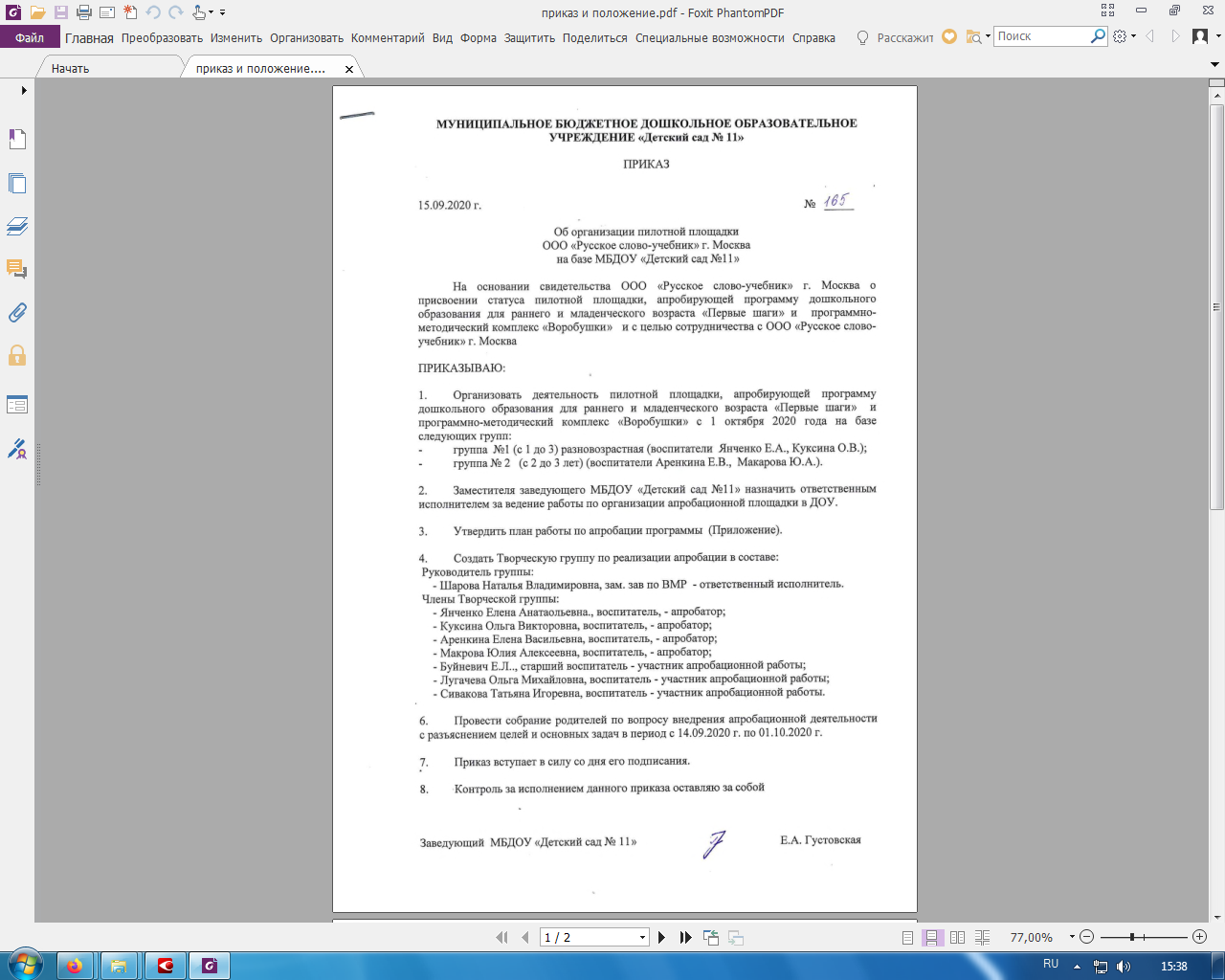 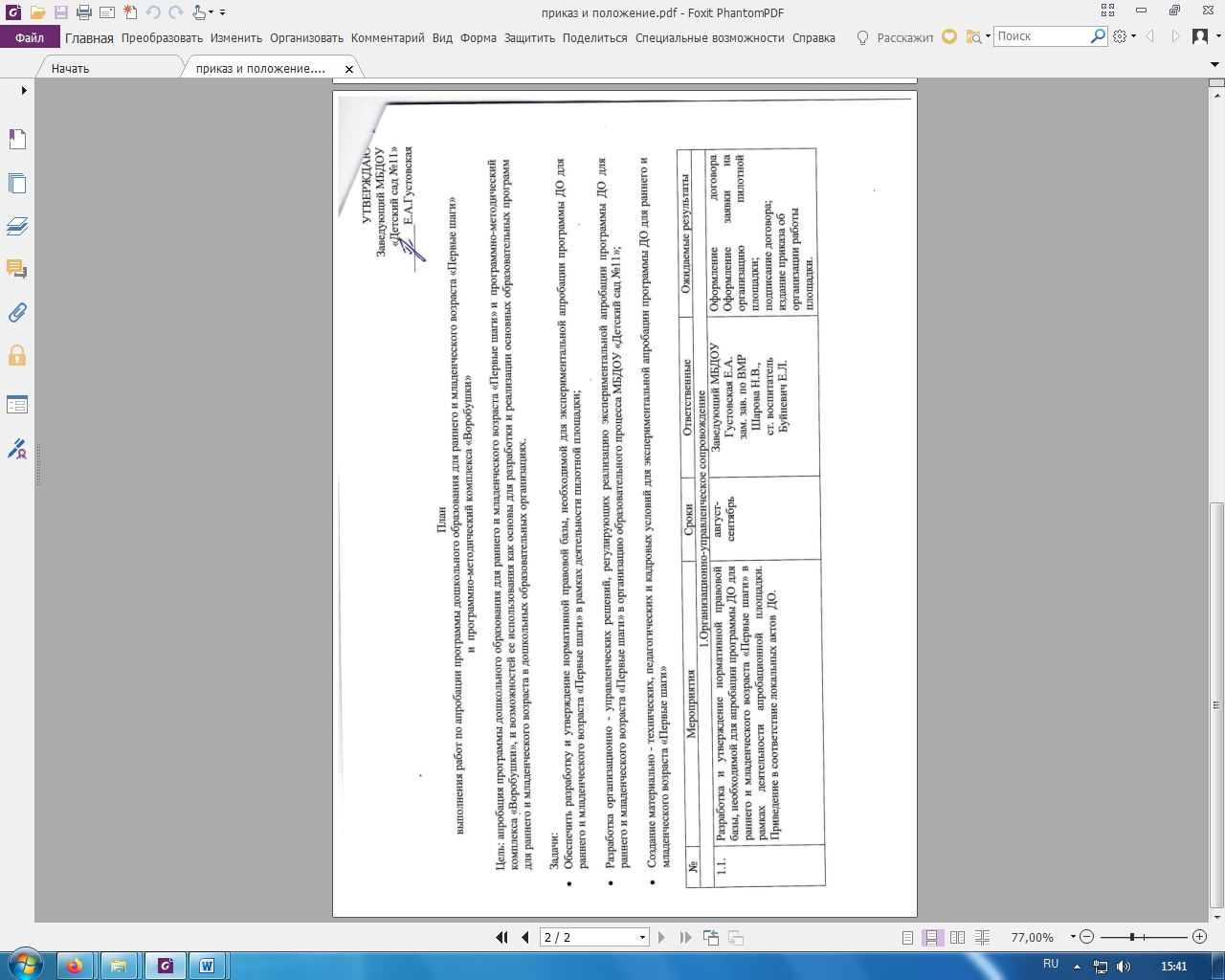 1.2.Создание творческой группы по организации экспериментальной апробации программы ДО для раннего и младенческого возраста «Первые шаги» в рамках экспериментальной площадки.сентябрьзам. зав. по ВМРШарова Н.В.,ст. воспитатель Буйневич Е.Л.Рабочая группаПриказ о создании рабочейгруппы; ПротоколыПедагогического совета;Образовательная программадошкольного  образования«Детского сада №11»1.3.Отчет о результатах работы пилотной площадкимай-июльзам. зав. по ВМРШарова Н.В.,ст. воспитатель Буйневич Е.Л.Рабочая группаПрезентация2. Научно-методическое сопровождение2. Научно-методическое сопровождение2. Научно-методическое сопровождение2. Научно-методическое сопровождение2. Научно-методическое сопровождение2.1.Повышение профессиональной компетенции педагогов по апробации и внедрении программно-методического комплекса «Воробушки»в течение годазам. зав. по ВМРШарова Н.В.,ст. воспитатель Буйневич Е.Л.Рабочая группаУсвоение педагогамитехнологии использованияпрограммно-методическогокомплекса «Воробушки»2.1.1.Тематические курсы, семинары  для педагоговВ течение
годазам. зав. по ВМРШарова Н.В.,ст. воспитатель Буйневич Е.Л.Наличие удостоверений,
сертификатов2.1.2Консультации, консультации в режимеонлайн с методистами Центра дошкольногообразования издательства "Русское слово"В течениегодазам. зав. по ВМРШарова Н.В.,ст. воспитатель Буйневич Е.Л.Фотоотчеты2.2.Формирование фонда методическойлитературы и материалов программнометодического комплекса «Воробушки»В течениегодазам. зав. по ВМРШарова Н.В.,ст. воспитатель Буйневич Е.Л.Паспорт методическогокабинета2.3.Методическое сопровождение внедрения программно-методического комплекса «Воробушки»В течениегодазам. зав. по ВМРШарова Н.В.,ст. воспитатель Буйневич Е.Л.Выступления на педсоветах,консультации2.3.1.Вебинары, семинары, изучение опыта работыДООВ течениегодазам. зав. по ВМРШарова Н.В.,ст. воспитатель Буйневич Е.Л.Программы семинаров,сертификаты2.3.2.Практикумы, мастер-классы, демонстрирующие апробации программно-методического комплексаВ течениегодазам. зав. по ВМРШарова Н.В.,ст. воспитатель Буйневич Е.Л.Рабочая группа3. Информационно-методическое сопровождение3. Информационно-методическое сопровождение3. Информационно-методическое сопровождение3. Информационно-методическое сопровождение3. Информационно-методическое сопровождение3.1.Информирование педагогического коллектива о ходе апробации и внедрении программно-методического комплексаВ течениегодаРабочая группаОтчеты на стендах, сайте, знакомство с отчетами на почте с доступом по ссылке3.2.Анкетирование - готовность педагогов к инновационной деятельности, результативность инновационнойдеятельностимартСтаршийвоспитатель, педагог-психологРезультаты анкетирования3.3.Трансляция опыта работыВ течениегодазам. зав. по ВМРШарова Н.В.,ст. воспитательБуйневич Е.Л.Рабочая группаРазмещение информациина сайте, отправкаматериалов в издательство«Русское слово"3.4.Информирование родителей (законных представителей) обучающихсяВ течениегодаРабочая группаВыступления народительских собраниях3.5.Анкетирование родителей (законных представителей)- отношение к инновационной работе в ДООмайРабочая группаАнализ удовлетворенности качествомпредоставляемыхобразовательных услуг,включенности родителей(законных представителей)в образовательный процесс4. Организационно-педагогическое сопровождение4. Организационно-педагогическое сопровождение4. Организационно-педагогическое сопровождение4. Организационно-педагогическое сопровождение4. Организационно-педагогическое сопровождение4.1.Организация работы по созданию развивающей предметно-пространственнойсреды в группе с учётом образовательнойпрограммы дошкольного образования "Первые шаги»В течениегодаРабочая группаЛисты оцениваниясоответствия РППСтребованиям комплекснойобразовательнойпрограммы "Первые шаги"4.2.Создание шаблонов необходимых документовдля планирования образовательного процессаФевральзам. зав. по ВМРШарова Н.В.,ст. воспитательБуйневич Е.Л.Рабочая группаДокументация на группе:Комплексно-тематическийплан; Ежедневное планирование;Планирование работыс родителямиЗнакомство с содержанием образовательнойдеятельности в каждой возрастной группесогласно образовательной программыдошкольного образования "Русское слово"мартПедагоги ДООПроведение Педагогического совета(подготовка совместнойпрезентации